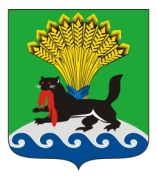 РОССИЙСКАЯ ФЕДЕРАЦИЯИРКУТСКАЯ ОБЛАСТЬИРКУТСКОЕ РАЙОННОЕ МУНИЦИПАЛЬНОЕ ОБРАЗОВАНИЕАДМИНИСТРАЦИЯПОСТАНОВЛЕНИЕот 24 декабря 2020			                                                               № 728О внесении изменений в постановление администрации Иркутского районного муниципального образования от 14.11.2017 № 502 «О муниципальной межведомственной группе Иркутского районного муниципального образования по противодействию жестокому обращению и насилию в отношении несовершеннолетних»С целью организации совместной деятельности по вопросам раннего выявления и пресечения фактов жестокого обращения в отношении несовершеннолетних, руководствуясь статьями 39, 45, 54 Устава Иркутского районного муниципального образования, администрация Иркутского районного муниципального образованияПОСТАНОВЛЯЕТ:1. Внести изменение в постановление администрации Иркутского районного муниципального образования от 14.11.2017 № 502 «О муниципальной межведомственной группе Иркутского районного муниципального образования по противодействию жестокому обращению и насилию в отношении несовершеннолетних» (далее – Постановление), изложив приложение к Постановлению в редакции приложения  к настоящему постановлению.2. Отделу по организации делопроизводства и работе с обращениями граждан организационно-контрольного управления администрации Иркутского районного   муниципального  образования  внести  в  оригинал  Постановления информацию о внесении изменений в правовой акт.3. Опубликовать настоящее постановление в газете «Ангарские огни» и разместить в информационно-телекоммуникационной сети «Интернет» на официальном сайте Иркутского районного муниципального образования  www.irkraion.ru.     4. Контроль исполнения настоящего постановления возложить на первого заместителя Мэра района.Мэр  								                                   Л.П. Фролов                                        Приложение                                                                           к постановлению администрации                                                                             Иркутского районного                                                                              муниципального образования                                                                   от 24 декабря 2020 г. № 728                                                                             «Приложение                                                                             УТВЕРЖДЕН                                                                              постановлением администрации                                                                              Иркутского районного                                                                              муниципального образования                                                       от 14.11.2017  № 502СОСТАВМУНИЦИПАЛЬНОЙ МЕЖВЕДОМСТВЕННОЙ ГРУППЫ ИРКУТСКОГО РАЙОННОГО МУНИЦИПАЛЬНОГО ОБРАЗОВАНИЯ ПО ПРОТИВОДЕЙСТВИЮ ЖЕСТОКОМУ ОБРАЩЕНИЮ И НАСИЛИЮ В ОТНОШЕНИИ НЕСОВЕРШЕННОЛЕТНИХ (ММГ ИРМО)Первый заместитель Мэра района                                                       И.В. Жук                  председатель комитета по социальной политике администрации Иркутского районного муниципального образованияначальник Управления образования администрации Иркутского районного муниципального образованияпсихолог Муниципального казенного учреждения Иркутского районного муниципального образования «Ресурсно-методический центр»Члены ММГ ИРМО:заведующий отделением помощи семье и детям Областного государственного бюджетного учреждения социального обслуживания «Социально-реабилитационный центр для несовершеннолетних Иркутского района (по согласованию);заместитель председателя комитета по социальной политике – начальник отдела развития физической культуры, массового спорта и молодежной политики администрации Иркутского районного муниципального образования;начальник отдела опеки и попечительства граждан по Иркутскому району Межрайонного управления министерства социального развития, опеки и попечительства Иркутской области № 1 (по согласованию);начальник отделения по делам несовершеннолетних отдела полиции № 10 МУ МВД России «Иркутское» (по согласованию);начальник отдела по обеспечению деятельности комиссии по делам несовершеннолетних и защите их прав комитета по социальной политике  администрации Иркутского районного муниципального образования;районный врач-педиатр областного государственного бюджетного  учреждения здравоохранения «Иркутская районная больница» (по согласованию)».руководитель ММГ ИРМО;заместитель руководителя;ответственный секретарь.